ПЕНСИОННЫЙ ФОНД РОССИЙСКОЙ  ФЕДЕРАЦИИ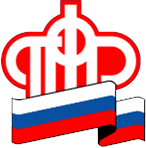 15.03.2017ПРЕСС-РЕЛИЗМатеринский капитал за 10 днейСокращены сроки выплаты материнского капитала: вступило в силу Постановление Правительства*, в соответствии с которым срок перечисления средств МСК уменьшен с одного месяца  до 10 рабочих дней. Ранее на рассмотрение заявления о распоряжении средствами маткапитала и перечисление денег по выбранному семьей направлению отводилось, в общей сложности, до двух месяцев. Теперь получение средств МСК не будет превышать месяца и десяти рабочих дней с даты приема заявления на распоряжение сертификатом. Также внесены изменения в перечень документов для распоряжения маткапиталом. Теперь, если семья приняла решение направить его средства на улучшение жилищных условий, в качестве документа, который подтверждает право собственности на жилое помещение или земельный участок, в УПФР в Ягоднинском районе, специалистами принимаются подлинник выписки из Единого государственного реестра прав (ЕГРП), а не свидетельство о государственной регистрации права собственности, как это было ранее.Это нововведение связано с изменениями в федеральном законодательстве, по которым государственная регистрация возникновения и перехода прав на недвижимое имущество удостоверяется не свидетельством о государственной регистрации права собственности, а выпиской из ЕГРП. Выдача свидетельств о государственной регистрации прав прекращена.Напомним, средствами материнского капитала можно распорядиться по четырем направлениям: улучшение жилищных условий, оплата образовательных услуг для детей, формирование будущей пенсии мамы и оплата товаров и услуг для социальной адаптации и интеграции в общество детей-инвалидов.Размер материнского капитала в 2017 году составляет 453 026 рублей.Для вступления в программу материнского капитала у россиян есть еще два года: для получения права на материнский капитал необходимо, чтобы ребенок, который дает право на сертификат, родился или был усыновлен до 31 декабря 2018 года. При этом, как и раньше, само получение сертификата и распоряжение его средствами временем не ограничены.* В соответствие с Постановлением Правительства Российской Федерации от 3 марта 2017 года №253 «О внесении изменений в некоторые акты Правительства Российской Федерации».Начальник управления	                                                                                         М.С. Цуканов                  ГОСУДАРСТВЕННОЕ УЧРЕЖДЕНИЕ – УПРАВЛЕНИЕ  ПЕНСИОННОГО ФОНДА РОССИЙСКОЙ ФЕДЕРАЦИИ В ЯГОДНИНСКОМ РАЙОНЕ  МАГАДАНСКОЙ ОБЛАСТИ                 ________________________________________________________________